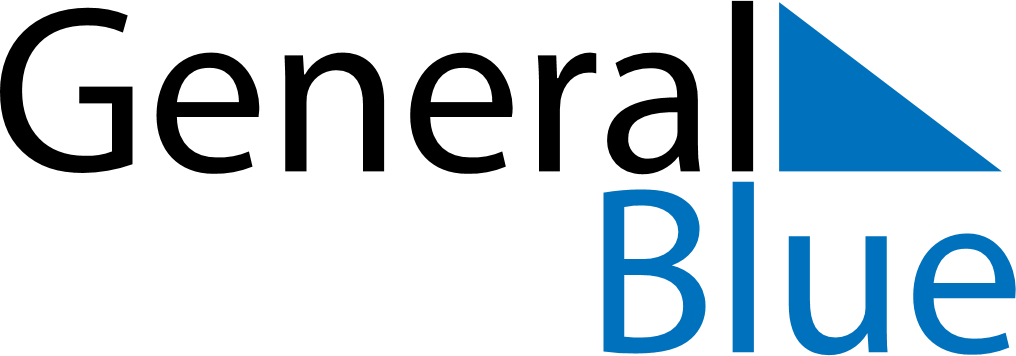 October 2020October 2020October 2020October 2020VenezuelaVenezuelaVenezuelaSundayMondayTuesdayWednesdayThursdayFridayFridaySaturday12234567899101112131415161617Day of Indigenous Resistance18192021222323242526272829303031